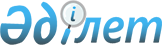 О внесении изменений в постановление Правительства Республики Казахстан от 31 декабря 1998 года N 1384
					
			Утративший силу
			
			
		
					Постановление Правительства Республики Казахстан от 11 октября 2002 года N 1119. Утратило силу постановлением Правительства Республики Казахстан от 30 июня 2007 года N 553

       Сноска. Постановление Правительства Республики Казахстан от 11 октября 2002 года N 1119 утратило силу постановлением Правительства Республики Казахстан от 30 июня 2007 года  N 553       Правительство Республики Казахстан постановляет:  

      1. Внести в  постановление  Правительства Республики Казахстан от 31 декабря 1998 года N 1384 "О координации работ по формированию и развитию национальной информационной инфраструктуры, процессов информатизации и обеспечению информационной безопасности" (САПП Республики Казахстан, 1998 г., N 50, ст. 473) следующие изменения: 

      в пункте 1: 

      ввести в состав Комиссии по координации работ по формированию и развитию национальной информационной инфраструктуры и деятельности по основным направлениям обеспечения информационной безопасности Республики Казахстан:    Какимжанова                    - Министра финансов Республики 

Зейнуллу Халидолловича           Казахстан, заместителем 

                                 председателя; Мажренова                      - директора Службы Комитета 

Жомарта Рахимбековича            национальной безопасности 

                                 Республики Казахстан (по 

                                 согласованию); Ахметова Серика Баужановича    - заведующего Отделом по защите 

                                 государственных секретов Канцелярии 

                                 Премьер-Министра Республики 

                                 Казахстан; Тилешева                       - президента закрытого акционерного 

Изетали Шаймерденовича           общества "Национальные 

                                 информационные технологии";       в строке: "Налибаев                      - Заместитель Руководителя Канцелярии 

Абдукалык Закирович              Премьер-Министра Республики        

                                 Казахстан, заместитель 

                                 председателя" слова "заместитель Председателя" исключить;       в строке: "Кусаинова                     - вице-Министра экономики и торговли 

Абельгазы Калиакпаровича         Республики Казахстан" слово "экономики" заменить словом "индустрии";       вывести из указанного состава Акижанова Айдара Абиевича, Окасова Сейткаже Кажекеновича, Кашкинова Али-Мырза Ракишевича.   

      2. Настоящее постановление вступает в силу со дня подписания.       Премьер-Министр 

      Республики Казахстан 
					© 2012. РГП на ПХВ «Институт законодательства и правовой информации Республики Казахстан» Министерства юстиции Республики Казахстан
				